Дейности по проект „Еразъм+“ – тема: 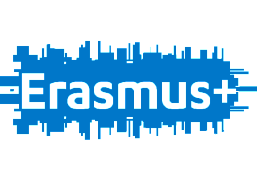 „Сред природата – аз знам, аз мога, аз съм здрав“ 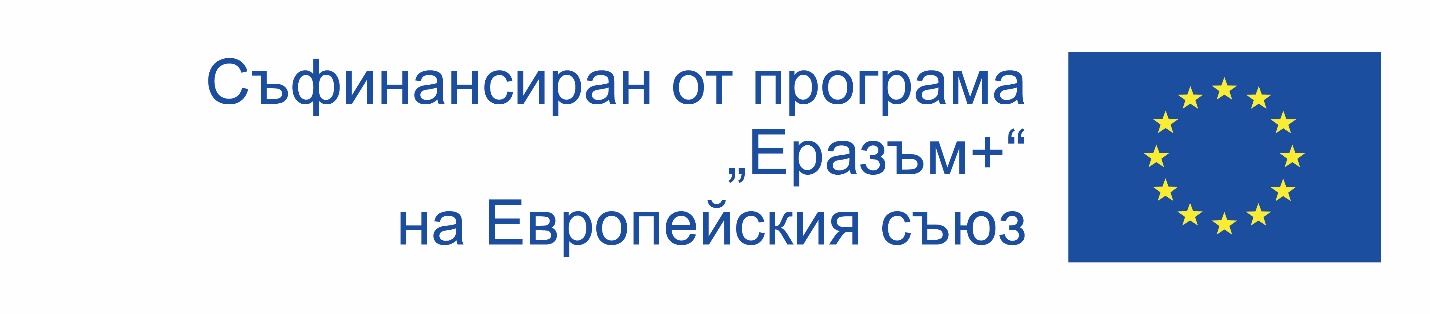 Дейности по проект „Еразъм+“ – тема: „Сред природата – аз знам, аз мога, аз съм здрав“ Дейности по проект „Еразъм+“ – тема: „Сред природата – аз знам, аз мога, аз съм здрав“ Дейности по проект „Еразъм+“ – тема: „Сред природата – аз знам, аз мога, аз съм здрав“ Име на дейностОтговорникОписание на дейносттаПродължителностМобилностиСтруктуриран курс в ИталияКурс на тема: „ИКТ и интегрирането му в образователния процес“25 август 2019 г. - 31 август 2019 г.Посещение на детска градина - ТурцияПродължителност на посещението 6 дниПосещение на детска градина  - ИталияПродължителност на посещението 6 дниПроекти в градината„Брезичка ДИША“Учители по групиИзработване на творби по предварително зададена тема. Темите за 2020 г. са:Октомври – „Чушки“, Ноември – „Нар“, Декември – „Хляб“, Януари – „Вълна“, Февруари – „Вълк“, Март – „Слънце“, Април – „Цъфнали дървета“, Май – „Букви“.Ежемесечно- - всеки първи вторник от месеца„Моят дом е Земята“ с тематична насоченост: „Природата и нейното опазване“Г. БелдеваНаблюдение на презентации по съответната тема и изработване на творчески продукти, свързани с нея. Тематична насоченост "Природата и нейното опазване"Три пъти в годината – м. Ноември, м. Януари, м. Април„Как живеем в природата“Ц. ЦановаПосещения в зоологическа градина, природонаучен музей, ботаническа градинам. Октомври – зоологическа градинам. Ноември – Природонаучен музейм. Април – Ботаническа градина„Баба прави чай“ – тема за всички групи: „Билките и ползите от тях“Учители по групиЗапознаване с различни билки и тяхното приложением. Ноември, м. Март, м. Април, м. Юни„Да спасим едно дърво“Учители по групиИзработване на дневник за промените при дърветата през различните сезони и изработване на карти за своето дървоИзработване на дневник – целогодишноИзработване на карти – м. Май„Книга на здравето“Учители по групиДецата изработват сборник с материали, реализирани през учебната година в различни инициативиЦелогодишно„В Брезичка обичаме да спортуваме сред природата“1 групи – „Футбол“2 групи  - „Различни видове бягане“3 групи  - „Баскетбол“4 групи – „Бадминтон“Учители по групиУсвояване на реални знания и умения за различни видове спортЦелогодишноВикторина – „Зелена детска планета“Директор/ К. АврамоваСки училищеСт. Цекова,Р. ПановаОвладяване на нови умения и включване в различни физически дейностим. Януари, м. Февруари, м. Март – 2020 г. и 2021 г.Зелено училище и лагерСт. Цекова,Р. ПановаСпортуване сред природата, развиване на умения.   Посещение на Дендрариум, Музей на мечката, Музей на Совата, детски екостационар “Бели брези“, природозащитен информационен център „Витоша“.м. Юни – 2020 г., 2021 г.Закриване на проекта – празник на тема „Нашата зелена детска градина“Директор/ К. АврамоваЗакриване на учебната година01 Юни 2021 г.Образователни ситуации по групиПърва група - „Кой се крие в тревата“Учители по групиИзграждане на хуманно чувство към природата, осмисляне на значение и необходимост от полагане на грижи за неям. АприлВтора група - „Приятели на птиците“Учители по групиПридобиване на знания за типичните особености на обектите и явленията от близкото обкръжение. Осмисляне на причинно-следствени връзки и зависимости между природните обекти и явления.м. АприлТрета група - „От зрънцето до житния клас“Учители по групиФормиране на умения и навици за природозащитно поведение и усъвършенстване на нравствени качества у дететом. АприлЧетвърта група - „Ние пазим и обичаме природата“Учители по групиДецата обясняват природозащитната дейност на човека и грижите за чиста и съхранена природа.м. АприлПрезентацииПредставяне на опита и ползите от проведената мобилност пред други детски градиниПредставяне на кратка презентация на опита придобит по време на проектаПубликацииЗапознаване на общността с резултатите от участието ни в проектаВ. СавоваГ. БелдеваПубликации в Facebook страницата на градината и уеб страницатаЦелогодишноПредставяне на проекта в платформата eTwinningГ. БелдеваПредставяне в интернет платформата с цел осъществяване на бъдещи контакти с други европейски партньорим. Май